ПРИЁМО-ПЕРЕДАЮЩАЯ Антенна МАГНИТНОГО И ЭЛЕКТРИЧЕСКОГО ПОЛЯ КОМБИНИРОВАННАЯП6-319МКНПР.464639.010Заводской №150321819ПАСПОРТКНПР.464639.010ПСКУРСКСОДЕРЖАНИЕстр.1	ОБЩИЕ УКАЗАНИЯ	32	ОСНОВНЫЕ СВЕДЕНИЯ ОБ ИЗДЕЛИИ И ТЕХНИЧЕСКИЕ ДАННЫЕ	33	КОМПЛЕКТНОСТЬ	44	УСТРОЙСТВО АНТЕННЫ	45	ГАРАНТИИ ИЗГОТОВИТЕЛЯ	76	СВИДЕТЕЛЬСТВО ОБ УПАКОВЫВАНИИ	87	СВИДЕТЕЛЬСТВО О ПРИЕМКЕ	98	ЗАМЕТКИ ПО ЭКСПЛУАТАЦИИ И ХРАНЕНИЮ.	109	ПОДГОТОВКА К РАБОТЕ И ПОРЯДОК РАБОТЫ.	1110	ТЕХНИЧЕСКОЕ ОБСЛУЖИВАНИЕ	1411	КАЛИБРОВКА АНТЕННЫ	15ПРИЛОЖЕНИЕ А	16ПРИЛОЖЕНИЕ Б	22ОБЩИЕ УКАЗАНИЯНастоящий паспорт (ПС) является документом, удостоверяющим гарантированные предприятием-изготовителем АО «СКАРД - Электроникс» основные параметры и технические характеристики приёмо-передающей антенны магнитного и электрического поля комбинированной П6-319М.Документ предназначен для ознакомления с устройством и принципом работы антенны и устанавливает правила её эксплуатации, соблюдение которых обеспечивает поддержание антенны в постоянной работоспособности.Авторские права на изделие принадлежат АО «СКАРД - Электроникс»:все конструктивные и схематические решения, примененные в изделиях, являются интеллектуальной собственностью АО «СКАРД - Электроникс».любое копирование, или применение использованных в изделии схемотехнических и конструктивных решений, а также использование изделия в качестве базовой технологии для разработки аналогичных изделий не допускается.ОСНОВНЫЕ СВЕДЕНИЯ ОБ ИЗДЕЛИИ И ТЕХНИЧЕСКИЕ ДАННЫЕНаименование: приёмо-передающая антенна магнитного и электрического поля комбинированная П6-319М.Обозначение: КНПР.464639.010.Изготовитель: Акционерное Общество «СКАРД - Электроникс».Адрес предприятия - изготовителя: г. Курск, ул. Карла Маркса 70Б, тел./факс + 7 (4712)390 - 786Дата изготовления изделия: 25 февраля 2022 г.Заводской номер изделия: 150321819.Сертификат соответствия №  ВР 31.1.15991-2022 выданный СДС «Военный Регистр», ОССМК ООО «Центр инноваций и сертификации» удостоверяет, что СМК АО «СКАРД - Электроникс» соответствует требованиям ГОСТ Р ИСО 9001-2015 и ГОСТ РВ 0015-002-2020 применительно к разработке, производству и ремонту вооружения и военной техники; закупке, хранению и поставке продукции. Срок действия сертификата до 04.04.2025 г.Технические данные антенны представлены в таблице 1.Таблица 1 – Технические данныеП р и м е ч а н и я: Коэффициент калибровки антенны для заданной частоты определяется по графику (Приложение А) или таблице (Приложение Б), придаваемым к антенне, и может корректироваться в процессе эксплуатации по результатам периодической калибровки.Рабочие условия эксплуатации:температура воздуха, °С …………….......... от минус 40 до плюс 50;относительная влажность при температуре 25 °С, %, не более ... 80;атмосферное давление, мм. рт. ст. .…………………… от 630 до 800.КОМПЛЕКТНОСТЬТаблица 2 - Комплектность*По согласованию с потребителем.Изделие не содержит драгметаллы.УСТРОЙСТВО АНТЕННЫПриёмо - передающая антенна магнитного и электрического поля комбинированная П6-319М (далее – антенна) представляет собой комбинированную широкополосную систему и предназначена: совместно с передающими устройствами - для излучения (формирования) магнитной и электрической составляющей электромагнитного поля в диапазоне 9 кГц – 30 МГц;совместно с измерительными приемными устройствами для измерения напряжённости магнитного поля, параметров антенных устройств, радиопомех при решении задач электромагнитной совместимости радиоэлектронных средств в диапазоне частот от 9 кГц до 30 МГц. Антенна может использоваться для работы в лабораторных, заводских и полевых условиях;для аттестации экранированных (безэховых) камер и помещений при исследовании характеристик НСД ПЭМИН;для проведения испытаний на устойчивость к электрическому и магнитному полю при разработке образцов РЭА.Антенна функционально состоит из следующих узлов:несимметричного вертикального вибратора с противовесом;эквивалента 50 Ом;рамочной антенны;фильтра синфазного тока фидера.Функциональная схема антенны представлена на рис. 1.Рисунок 1. - Функциональная схема антенны.*Элементы симметрирования и трансформирования на функциональной схеме не представлены.Антенна имеет три режима работы:«Рамка» - подключена антенна магнитного поля;«Эквивалент» («Нагрузка») - подключена нагрузка 50 Ом;«Штырь» - подключена антенна электрического поля.Антенна имеет коаксиальный ВЧ-вход с волновым сопротивлением 50 Ом – N типа. В составе антенны имеется синфазный фильтр тока и эквивалент антенны. Фильтр синфазного тока фидера ослабляет влияние длины фидера на погрешность коэффициента калибровки для несимметричного вертикального вибратора. Ослабление синфазного тока фидера составляет от 10 до 50 дБ в рабочем диапазоне антенны. Эквивалент служит для защиты генератора (усилителя мощности) в режиме излучения, или снижения наводок на приёмное устройство в режиме приёма во время паузы в работе антенны. Конструкция антенны предусматривает возможность её крепления на опору любого типа с присоединительным размером ¼”. Эксплуатация антенны во всех режимах измерений и поверки проводится только в комплекте с противовесом.Приём и передача ЭМП осуществляется во всём рабочем диапазоне частот без подстройки по частоте.Общий вид антенны П6-319М представлен на рис.2.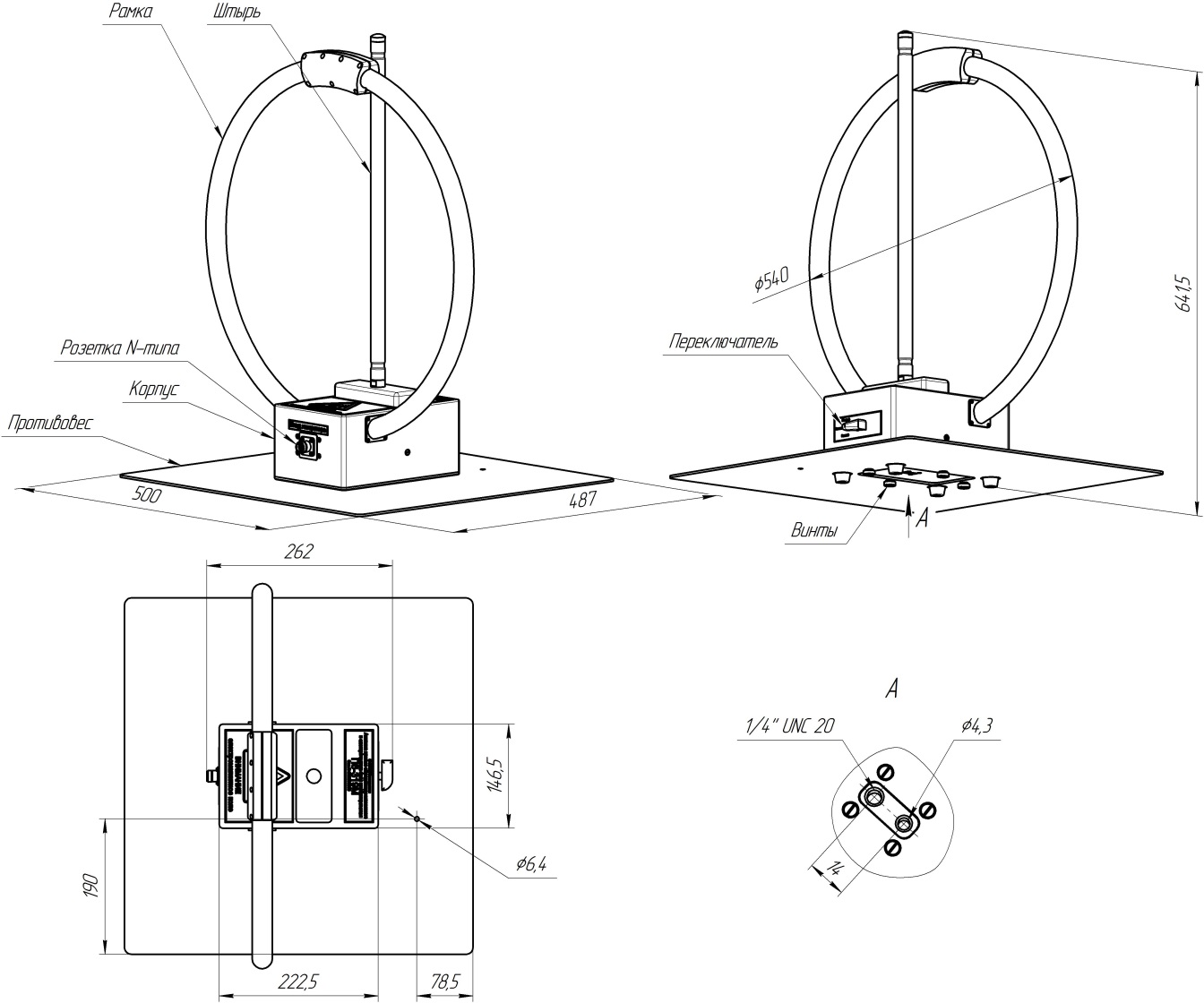 Рисунок 2 – Общий вид антенны П6-319МГАРАНТИИ ИЗГОТОВИТЕЛЯИзготовитель гарантирует соответствие антенны П6-319М КНПР.464639.010 заявленным параметрам при соблюдении условий транспортирования, хранения, монтажа и эксплуатации.Пломбирование антенны для защиты от несанкционированного доступа производится путем наклейки логотипа предприятия - изготовителя на корпус антенны.Умышленное повреждение пломбировки или срыв пломбировочной наклейки, установленной предприятием – изготовителем, является нарушением целостности изделия и влечёт за собой отказ в проведении поверки (калибровки) изделия в специализированных организациях, а также гарантийного ремонта.Гарантийный срок эксплуатации – 12 месяцев со дня ввода антенны в эксплуатацию.Гарантийное и послегарантийное техническое обслуживание и ремонт антенны П6-319М производит АО «СКАРД-Электроникс» по адресу:Россия, . Курск, ул. Карла Маркса, 70 Б,Тел/факс: +7 (4712) 390-632, 390-786, e-mail: info@skard.ru СВИДЕТЕЛЬСТВО ОБ УПАКОВЫВАНИИСВИДЕТЕЛЬСТВО О ПРИЕМКЕИзготовлена и принята в соответствии с обязательными требованиями государственных стандартов, действующей технической документацией и признана годной для эксплуатации.Заместитель генерального директора по качеству - начальник ОТК и К-----------------------------------------------------------------------------------------------------линия отреза при  поставке на экспортЗАМЕТКИ ПО ЭКСПЛУАТАЦИИ И ХРАНЕНИЮ.8.1 Эксплуатационные ограничения и меры безопасности8.1.1 Перед началом эксплуатации антенны необходимо изучить настоящий Паспорт.8.1.2 При работе с антенной персонал должен владеть основами работы с антенно-фидерной техникой. В процессе работы с антенной запрещается её использование для  решения нефункциональных задач.8.1.3 Персонал обязан строго выполнять правила техники электробезопасности.8.1.4 При проведении измерений соблюдайте правила техники безопасности при работе с электрическими и магнитными полями.8.1.5 Неукоснительно соблюдать требования санитарно-эпидемиологических правил и нормативов СанПИН 2.2.4.1191-03 "электромагнитные поля в производственных условиях" для недопущения превышения ПДУ электрического поля.8.1.6 Запрещается эксплуатация антенны на передачу вблизи легковоспламеняющихся или взрывоопасных материалов и предметов. Запрещается эксплуатация антенны на передачу вблизи медицинских учреждений и объектов связи (телефонной, мобильной и т.д.).8.1.7 Для формирования электромагнитного поля с помощью антенны использовать генераторы и усилители мощности, допускающими непрерывную работу с КСВ в фидере питания антенны не менее «3».8.1.8 При выполнении работ по монтажу антенны и в процессе использования ЗАПРЕЩАЕТСЯ оказывать механические воздействия, приводящие к изменению габаритных размеров, а также целостности и исправности антенны.8.1.9 Демонтаж антенны производить после обязательного выключения генератора и (или) усилителя мощности.8.1.10 КАТЕГОРИЧЕСКИ ЗАПРЕЩАЕТСЯ использование измерительных кабелей, оборудованных соединителями, имеющими несовместимый стандарт резьбового и канального соединения с антенной.8.2 Хранение8.2.1 На хранение ставится полностью укомплектованное изделие.8.2.2 Установлены следующие сроки хранения изделия:в складских условиях до 10 лет;в полевых условиях до 5 лет.8.3.3 При постановке антенны на краткосрочное хранение на срок не более 3-х месяцев в складских условиях проведите очередное ТО-1.8.2.4 При постановке антенны на длительное хранение (более 3-х месяцев) либо на краткосрочное хранение в полевых условиях проведите очередное ТО-1 и консервацию.8.2.5 При хранении в не отапливаемом помещении хранение осуществляется в тарных ящиках, накрытых брезентом при следующих условиях: диапазон температуры окружающего воздуха от 213К (минус 60°С) до 323 К (плюс 50°С);относительная влажность воздуха 98 % при температуре 35°С.8.2.6 Складское хранение изделия в отапливаемых хранилищах осуществляется при следующих условиях:диапазон температуры окружающего воздуха от 278К (плюс 5°С) до 313К (плюс 40°С);относительная влажность воздуха 80 % при температуре 25°С;в помещении для хранения не должно быть пыли, паров кислот, щелочей, а также газов, вызывающих коррозию.ПОДГОТОВКА К РАБОТЕ И ПОРЯДОК РАБОТЫ.9.1. Произведите монтаж антенны в следующей последовательности:извлеките антенну из упаковки или укладочного ящика;закрепите противовес четырьмя винтами, находящимися на дне корпуса;установите антенну на опору и зафиксируйте её в требуемом положении (опора в комплект антенны не входит);присоедините к ВЧ - соединителю антенны измерительный кабель;присоедините свободный разъем измерительного кабеля к входному разъему вашего измерительного прибора (в случае несоответствия сечений разъемов кабеля и измерительного прибора используйте прецизионный ВЧ переход из состава комплекта вашего измерительного прибора). Изделие готово к работе.При использовании антенны для измерения полей в интересах задач ЭМС (к примеру, по ГОСТ В 25803-91 и аналогичным) необходимо установить её на металлический стол и заземлить противовес с металлическим столом путём соединения, для чего в противовесе есть резьбовое соединение под винт  для крепления клеммы заземления.9.2. Определение напряжённости электрического или магнитного поля с помощью антенны П6-319М:9.2.1. Определите напряжение на выходе антенны  в месте измерения электрического или магнитного поля с помощью селективного вольтметра (анализатора спектра) в относительных единицах (dbV).9.2.2. Из таблицы приложения Б возьмите значение коэффициента калибровки для электрического поля Ке (dB/m) или для магнитного поля Kh (dB/Ohmm) для заданной частоты.9.2.3. Напряжённость электрического поля в относительных единицах вычислите по формуле:.9.2.4. Напряженность магнитного поля в относительных единицах вычислите по формуле: .9.2.5. Напряженность электрического поля в абсолютных единицах вычислите по формуле:.9.2.6. Напряженность магнитного поля в абсолютных единицах вычислите по формуле: .П р и м е ч а н и е: Значения коэффициента калибровки антенны, взятые из таблицы Б.1 (приложение Б), действительны при проведении измерений в дальней зоне антенны.9.3. Работа антенны в режиме излучения.Произведите монтаж антенны в следующей последовательности:установите антенну на опору и зафиксируйте её в требуемом положении (опора в комплект антенны не входит);присоедините к ВЧ - соединителю антенны измерительный кабель;присоедините свободный разъем измерительного кабеля к входному разъему вашего генератора или усилителя ВЧ (в случае несоответствия сечений разъемов кабеля и измерительного прибора используйте прецизионный ВЧ переход из состава комплекта вашего измерительного прибора).Изделие готово к работе.9.4. Образование электрического или магнитного поля с помощью антенны П6-319М:9.4.1. Включите режим антенны в положение “Нагрузка” (“Эквивалент)”, установите необходимое напряжение на выходе генератора или усилителя ВЧ  в месте измерения электрического или магнитного поля с помощью аттенюатора генератора или усилителя ВЧ в относительных единицах (dbV)9.4.2. Из таблицы приложения Б возьмите значение коэффициента калибровки для электрического поля Ке (dB/m) или для магнитного поля Kh (db/Ohmm) для заданной частоты.9.4.3. Напряжённость образованного электрического поля в относительных единицах вычислите по формуле:.9.4.5. Напряженность образованного магнитного поля в относительных единицах вычислите по формуле:.9.4.6. Напряженность образованного электрического поля в абсолютных единицах вычислите по формуле:.9.4.7. Напряженность образованного магнитного поля в абсолютных единицах вычислите по формуле: .9.5. Возможные неисправности и методы устранения представлены в таблице 3.Таблица 3 - Возможные неисправности и методы устранения.Неработающая антенна подлежит отправке на ремонт на предприятие - изготовитель.ТЕХНИЧЕСКОЕ ОБСЛУЖИВАНИЕ10.1 В зависимости от этапов эксплуатации проводят следующие виды технического обслуживания:контрольный осмотр;техническое обслуживание №1.10.2 Контрольный осмотр (КО) проводят перед и после использования антенны по назначению и после транспортирования. 10.3 При контрольном осмотре проведите  визуальную проверку:состояния разъёмов антенны и кабеля;отсутствия механических повреждений изделий комплекта антенны.10.4 Техническое обслуживание №1 (ТО-1) проводится один раз в год перед проведением калибровки антенны, а так же при постановке антенны на хранение и снятии с хранения.10.5 При ТО-1 выполните следующие  работы:работы по пункту 10.3 (КО);произведите очистку поверхностей изделий от пыли, загрязнений и окислений элементов монтажа ветошью.;произведите смазку трущихся деталей крепления антенны смазкой ОКБ 122-7 ГОСТ 18179-72. Излишки смазки удалите ветошью.произведите очистку СВЧ разъёма протирочной тканью и спиртом этиловым ректификованным техническим ГОСТ 18300-87.КАЛИБРОВКА АНТЕННЫ Потребителю поставляются антенны, прошедшие первичную калибровку*.Первичную калибровку антенны проводят до ввода в эксплуатацию, а также после ремонта; периодическую калибровку - не реже 1-го раза в год при эксплуатации в полевых условиях; не реже 1-го раза в 2 года при использовании в лабораторных условиях.* По согласованию с заказчиком.ПРИЛОЖЕНИЕ АГрафик зависимости коэффициента калибровки приёмо-передающей антенны магнитного и электрического поля П6-319М от частоты.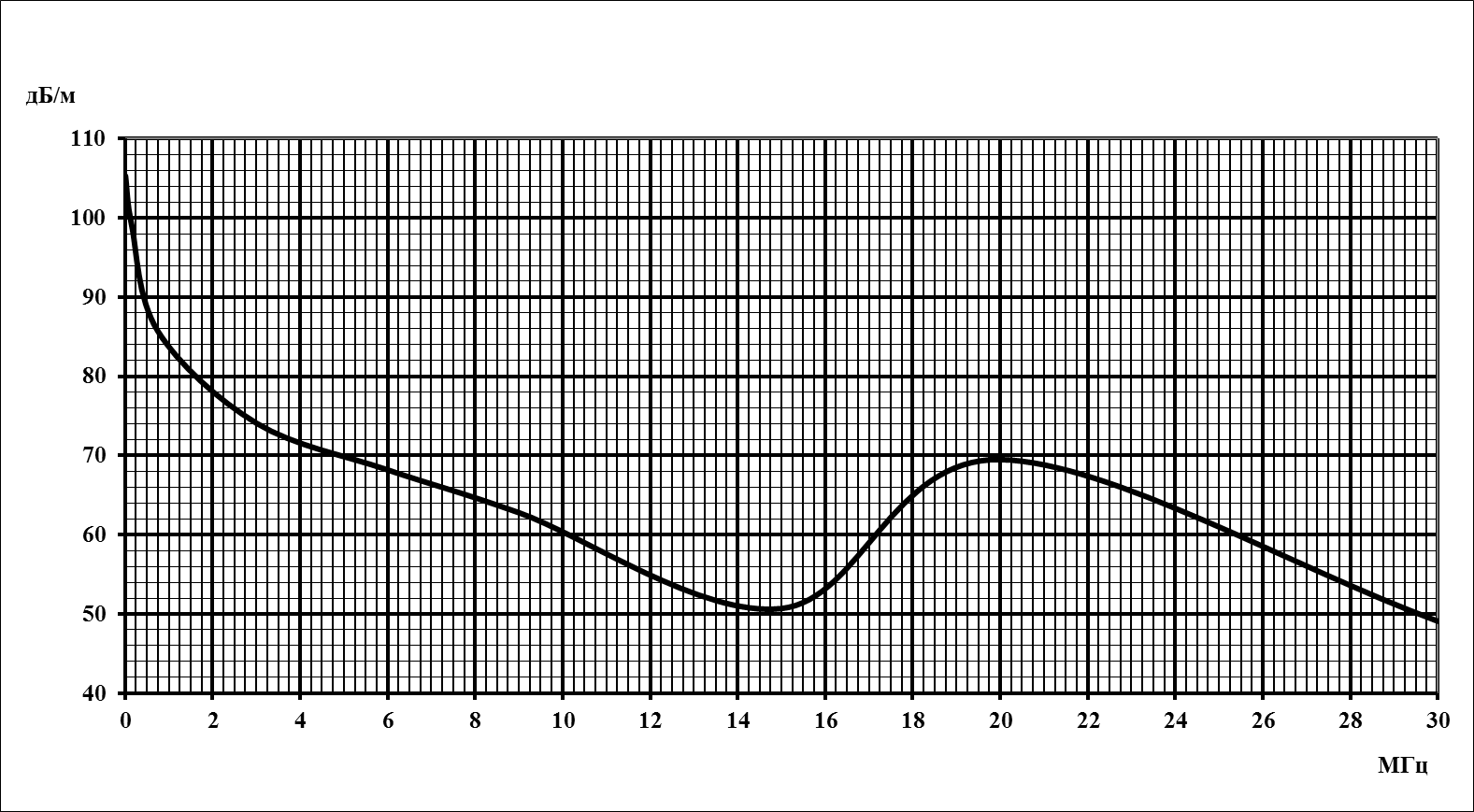 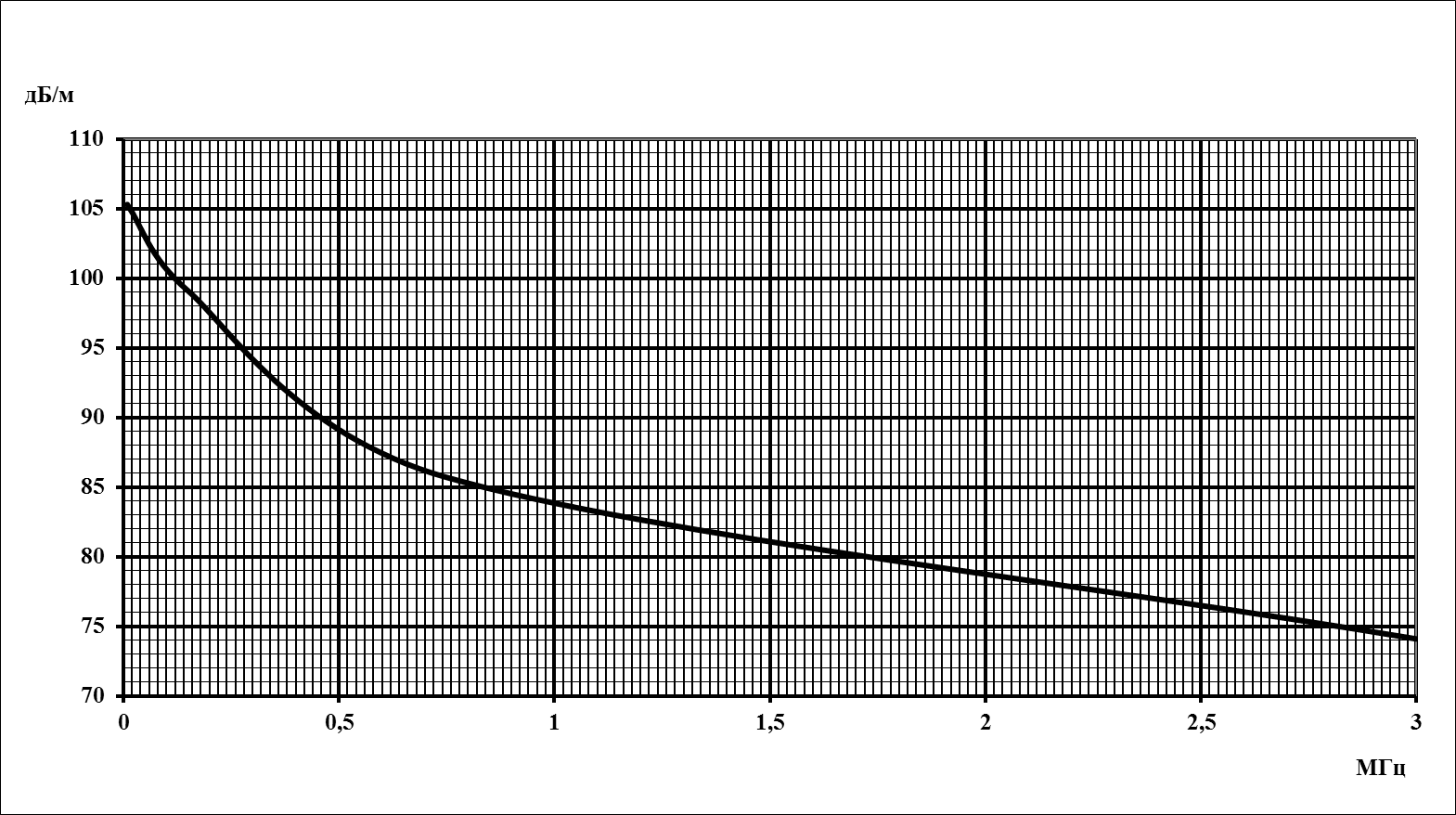 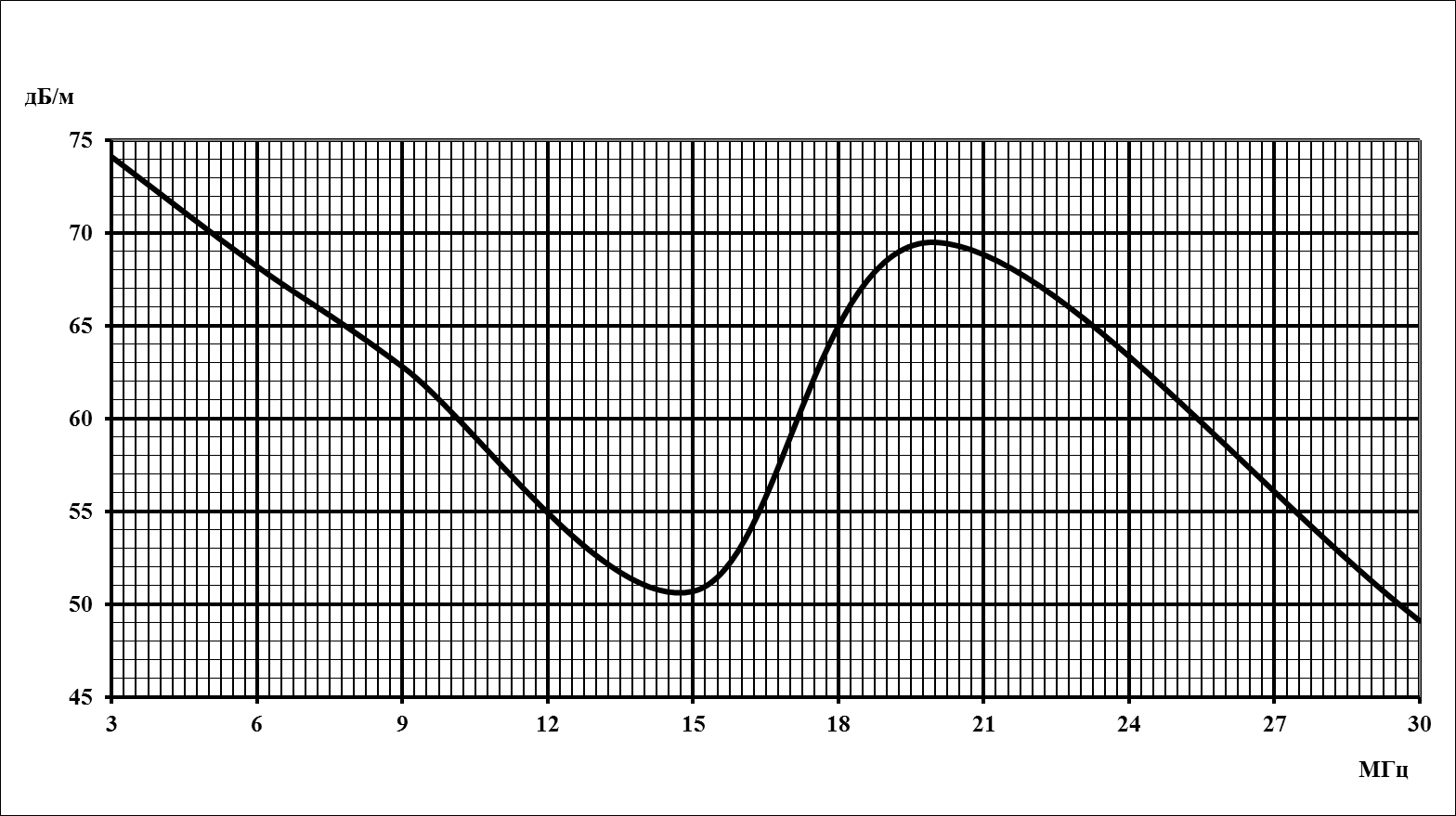 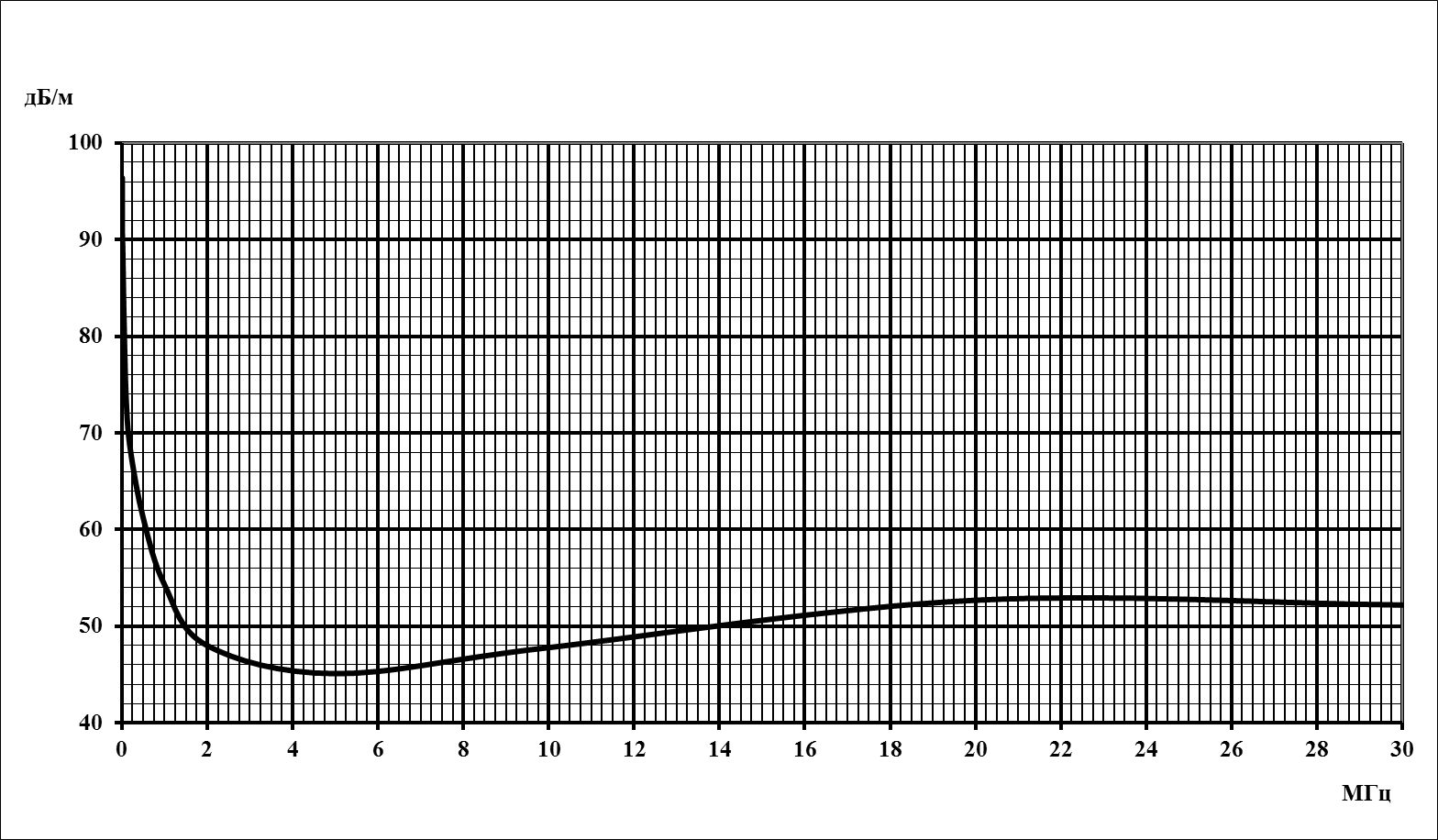 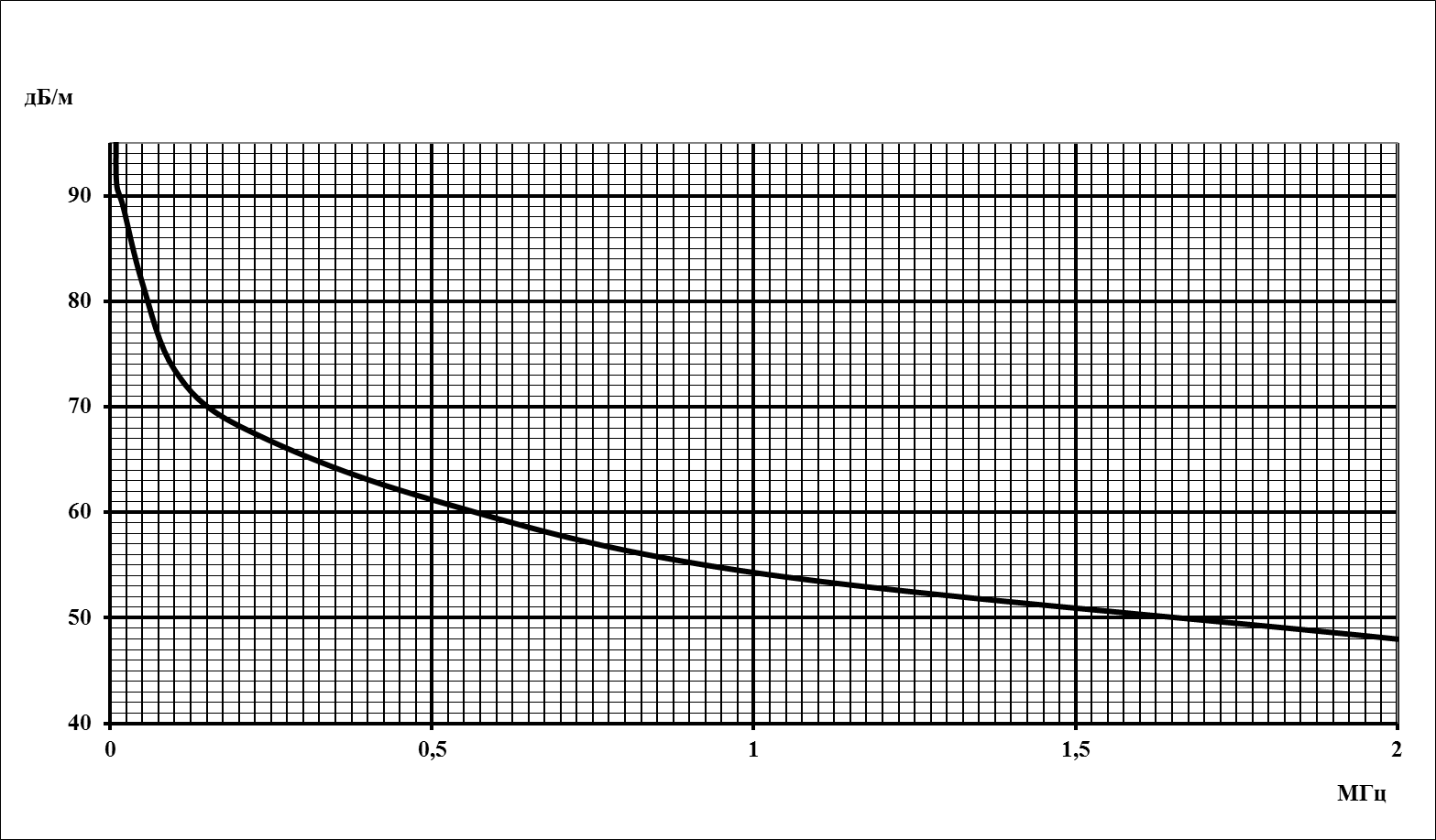 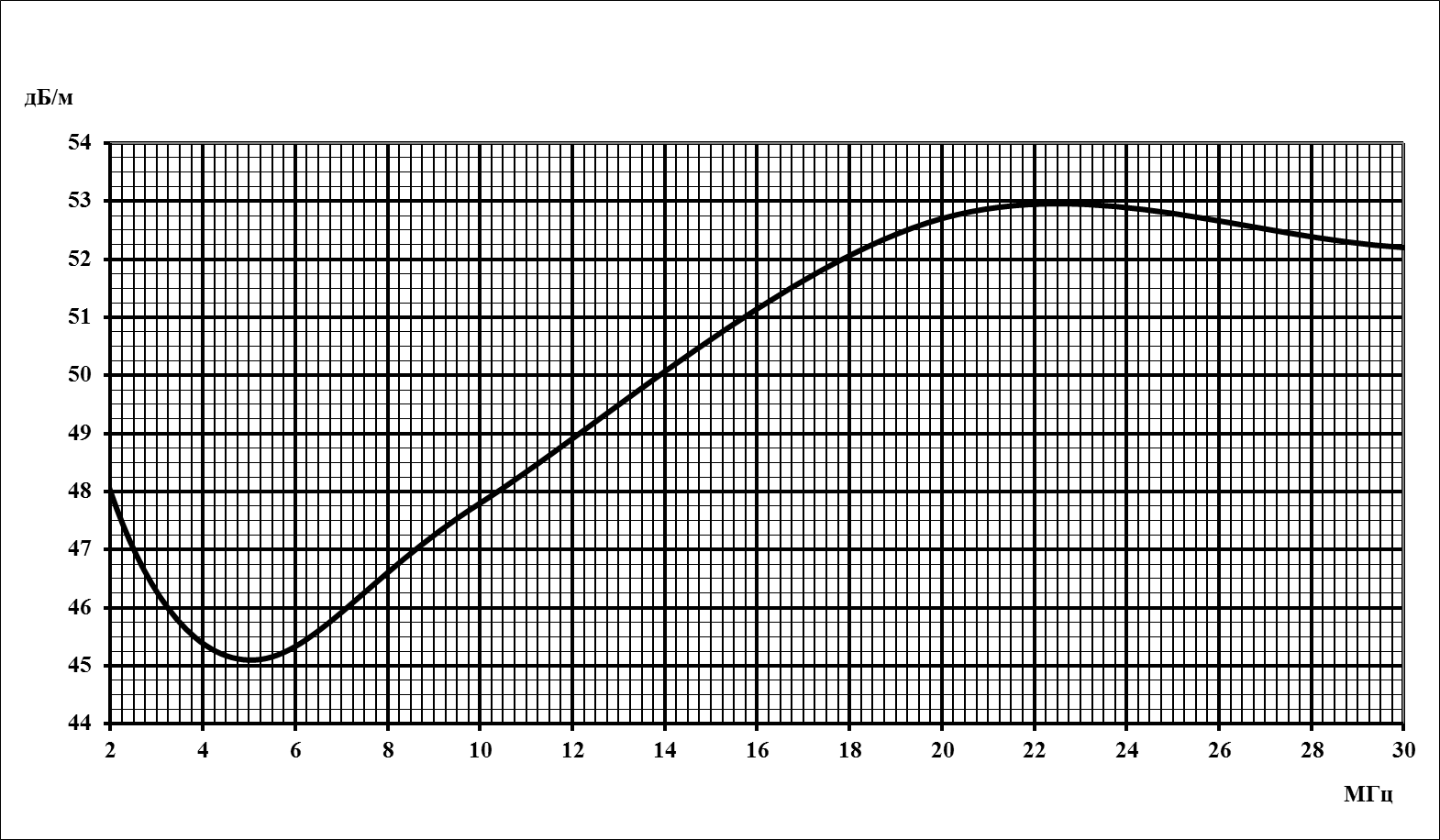 ПРИЛОЖЕНИЕ БЗначения коэффициента калибровкиантенны П6-319М  для заданной частотыНаименование параметраЗначение по ТУДиапазон рабочих частот, МГц0,009 … 30,000ПоляризацияЛинейнаяМаксимальная подводимая мощность, (Вт), не более5,0КСВН типовой, не более2Коэффициент калибровки, дБ/м, не более130,0Пределы допускаемой погрешности измерения коэффициента калибровки антенны, дБ, не более± 2,0Тип СВЧ соединителяРозетка N типаМасса антенны, кг, не более2,2Габаритные размеры мм, не более615х560х487№ п/пОбозначение изделияНаименование изделияКол - воЗаводской номерКНПР.464639.010Приёмо-передающая антенна магнитного и электрического поля П6-319М1150321819Эксплуатационная документацияЭксплуатационная документацияЭксплуатационная документацияЭксплуатационная документацияКНПР.464639.010ПСПаспорт1-Прочие изделияПрочие изделияПрочие изделияПрочие изделияКНПР.741138.093Противовес 1--Короб транспортировочный*1-Антенна П6-319МКНПР.464639.010150321819наименование  изделияобозначениезаводской  номерУпакованаАО «СКАРД-Электроникс»согласно требованиям,согласно требованиям,наименование предприятия-изготовителяпредусмотренным в действующей технической документации.предусмотренным в действующей технической документации.предусмотренным в действующей технической документации.Слесарь-сборщик РЭАиПБелоусов С.И.должностьличная подписьрасшифровка подписичисло, месяц, годАнтенна П6-319МКНПР.464639.010150321819наименование  изделияобозначениезаводской  номерИвлева Е.В.Штамп ОТКличная подписьрасшифровка подписичисло, месяц, годГенеральный директорГенеральный директорГенеральный директорГенеральный директорГенеральный директорГенеральный директорЗюмченко А.С.Зюмченко А.С.МПличная подписьличная подписьрасшифровка подписичисло, месяц, годчисло, месяц, годЗаказчик (при наличии)Заказчик (при наличии)Заказчик (при наличии)Заказчик (при наличии)Заказчик (при наличии)Заказчик (при наличии)МПличная  подписьрасшифровка  подписиМПчисло, месяц, годобозначение  документа, по  которому  производится  поставкаобозначение  документа, по  которому  производится  поставкаобозначение  документа, по  которому  производится  поставкаобозначение  документа, по  которому  производится  поставкаобозначение  документа, по  которому  производится  поставкаобозначение  документа, по  которому  производится  поставкаНеисправностьВероятная причинаМетод устраненияРежим приёмаРежим приёмаРежим приёмаПри соединении антенны с прибором с помощью измерительного кабеля нет отклика ВЧ сигнала на анализаторе.Недостаточный уровень ВЧ сигнала на входе измерительной антенны.Проверить установки параметров на анализаторе спектра или проверить антенну по тестовому сигналу или сигналу с известным достаточным уровнем.При соединении антенны с прибором с помощью измерительного кабеля нет отклика ВЧ сигнала на анализаторе.Поврежден ВЧ кабель из комплекта измерительного прибора.Заменить кабель.Режим передачиРежим передачиРежим передачиПри соединении антенны с генератором с помощью измерительного кабеля нет отклика ВЧ сигнала на приёмном устройстве.Недостаточный уровень ВЧ сигнала на входе измерительной антенны.Проверить установки параметров на ВЧ генераторе, или проверить установки параметров на приёмном устройстве. При соединении антенны с генератором с помощью измерительного кабеля нет отклика ВЧ сигнала на приёмном устройстве.Поврежден ВЧ кабель из комплекта измерительного прибора.Заменить кабель.Частота, МГцКоэффициент калибровки, дБ/мВ режиме «Штырь»В режиме «Штырь»0,009105,30,1599,10,7585,73,074,16,068,29,062,815,050,720,069,530,049,1В режиме «Рамка»В режиме «Рамка»0,00996,40,0191,10,0289,00,0581,70,173,50,268,20,561,21,054,32,048,05,045,110,047,820,052,730,052,2